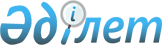 О создании Совета по экономической политике
					
			Утративший силу
			
			
		
					Постановление Правительства Республики Казахстан от 25 февраля 2003 года N 202. Утратило силу постановлением Правительства Республики Казахстан от 3 мая 2016 года № 265      Сноска. Утратило силу постановлением Правительства РК от 03.05.2016 № 265.      В целях выработки согласованных подходов и рекомендаций по принципиально важным вопросам развития социально-экономической политики государства Правительство Республики Казахстан постановляет: 

     1. Создать Совет по экономической политике. 

     2. Утвердить прилагаемые: 

     1) Должностной состав Совета по экономической политике; 

     2) Положение о Совете по экономической политике. 

     3. Признать утратившими силу некоторые решения Правительства Республики Казахстан согласно приложению. 

     4. Настоящее постановление вступает в силу со дня подписания.      Премьер-Министр 

     Республики Казахстан 

Утвержден          

постановлением Правительства

Республики Казахстан    

от 25 февраля 2003 года № 202 

Должностной состав Совета по экономической политике      Сноска. Должностной состав в редакции постановления Правительства РК от 15.08.2014 № 934.      Премьер-Министр Республики Казахстан, председатель

      Первый заместитель Премьер-Министра Республики Казахстан, заместитель председателя

      вице-министр национальной экономики Республики Казахстан, секретарь 

Члены Совета:      Заместитель Премьер-Министра Республики Казахстан

      Министр финансов Республики Казахстан

      Министр по инвестициям и развитию Республики Казахстан

      Председатель Национального Банка Республики Казахстан (по согласованию)

      Помощник Президента Республики Казахстан (по согласованию)

      Министр национальной экономики Республики Казахстан

      Руководитель Канцелярии Премьер-Министра Республики Казахстан

      Председатель правления акционерного общества «Фонд национального благосостояния «Самрук-Казына» (по согласованию)

Утверждено         

постановлением Правительства 

Республики Казахстан    

от 25 февраля 2003 года N 202  

Положение о Совете по экономической политике       Сноска. Положение в редакции постановления Правительства РК от 12.04.2014 № 349. 

1. Общие положения 

     1. Совет по экономической политике (далее - СЭП) является консультативно-совещательным органом при Правительстве Республики Казахстан, рассматривает предложения по основным направлениям социально-экономической политики Республики Казахстан, определению стратегии и мер ее реализации, механизмов, обеспечивающих устойчивое развитие экономики.



     2. СЭП в своей деятельности руководствуется действующим законодательством Республики Казахстан и настоящим Положением. 

2. Задачи СЭП 

     3. Основными задачами СЭП являются:

      1) выработка согласованных подходов по разработке и реализации основных направлений социально-экономической политики государства;

      2) выработка рекомендаций по принципиально важным вопросам развития экономики и социальной сферы на средне- и долгосрочную перспективу, предотвращению возникновения кризисных явлений в экономике или смягчения их возможных негативных последствий. 

3. Функции СЭП 

     4. СЭП в соответствии с поставленными задачами осуществляет следующие функции:

      1) вырабатывает предложения и рекомендации по основным направлениям социально-экономического развития на средне- и долгосрочную перспективу;

      2) обсуждает вероятность возникновения кризисных явлений в экономике страны, вызванных воздействием внутренних и внешних факторов, и вырабатывает адекватные меры по их предотвращению. 

4. Права СЭП 

     5. СЭП имеет право в установленном законодательством порядке и в пределах своей компетенции:

      1) вносить на рассмотрение Правительства Республики Казахстан наиболее актуальные вопросы социально-экономического развития страны;

      2) принимать соответствующие решения по рассматриваемым вопросам, которые носят рекомендательный характер;

      3) привлекать специалистов заинтересованных государственных органов, квазигосударственного сектора, Национальной палаты предпринимателей Республики Казахстан и иных органов для решения вопросов, входящих в компетенцию СЭП;

      4) осуществлять иные права, необходимые для осуществления возложенных на СЭП задач. 

5. Организация работы СЭП 

     6. Должностной состав СЭП утверждается постановлением Правительства Республики Казахстан. Персональный состав СЭП на основе утвержденного должностного состава определяется протокольным решением СЭП.



     7. Председатель СЭП руководит его деятельностью, председательствует на заседаниях СЭП, планирует его работу. Во время отсутствия председателя СЭП его функции выполняет заместитель председателя СЭП.



     8. Секретарь СЭП оформляет протокол после проведения заседания СЭП. Секретарь не является членом СЭП.



     9. Члены СЭП на заседаниях принимают участие без права замены.



     10. Заседания СЭП проводятся по мере необходимости ежемесячно, но не реже одного раза в квартал при наличии не менее половины его членов.



     11. План работы СЭП формируется рабочим органом на ежеквартальной основе в соответствии с поручениями Президента Республики Казахстан, руководства Правительства, а также по предложениям членов СЭП.

      Повестка дня очередного заседания СЭП формируется рабочим органом по согласованию с председателем СЭП.



     12. Материалы к заседанию СЭП (предложения к проекту протокола и информационно-аналитический материал) представляются заинтересованными государственными и иными органами в рабочий орган в сроки, определенные рабочим органом. В случае несвоевременного представления материалов вопрос может быть снят с повестки заседания СЭП.



      13. Повестка заседания СЭП, проект протокола и материалы к заседанию СЭП, за исключением материалов с грифом «для служебного пользования», рассылаются его членам и приглашенным только в электронном виде через информационную систему «Мобильный офис Правительства Республики Казахстан» и/или на официальные (служебные) электронные адреса.



      14. Решения СЭП принимаются открытым голосованием и считаются принятыми, если за них подано большинство голосов от общего количества членов СЭП. Голосование проводится путем заполнения на заседании СЭП листа голосования по форме согласно приложению к Инструкции о порядке создания, деятельности и ликвидации консультативно-совещательных органов при Правительстве Республики Казахстан и рабочих групп (далее – Инструкция), утвержденной постановлением Правительства Республики Казахстан от 

16 марта 1999 года № 247. В случае равенства голосов принятым считается решение, за которое проголосовал председатель СЭП.

      Члены СЭП имеют право на особое мнение, которое в случае его выражения должно быть изложено в письменном виде и приложено к письму-отчету СЭП, предусмотренному пунктом 24 Инструкции.

      По результатам проведения заседаний СЭП и на основании листов голосования в течение 3 (три) рабочих дней составляется протокол, подписываемый председателем и секретарем.

      При изменении по итогам голосования содержания проекта протокола секретарь СЭП направляет лист голосования с уточненной редакцией принятого решения членам СЭП для согласования.

      Члены СЭП после получения листа голосования направляют в течение 1 (один) рабочего дня ответ о согласии либо несогласии с обоснованием причин.



      15. Рабочим органом СЭП является Министерство национальной экономики Республики Казахстан.

      Сноска. Пункт 15 в редакции постановления Правительства РК от 15.08.2014 № 934.



      16. Учет и хранение материалов и протокольных решений СЭП с приложением листов голосования осуществляет рабочий орган СЭП.

Приложение         

к постановлению Правительства 

Республики Казахстан    

от 25 февраля 2003 года N 202  Перечень утративших силу некоторых решений 

Правительства Республики Казахстан      1. Постановление Правительства Республики Казахстан от 1 октября 1998 года N 983 "О создании Совета по экономической политике". 

     2. Постановление Правительства Республики Казахстан от 24 ноября 1998 года N 1192 "О внесении дополнения в постановление Правительства Республики Казахстан от 1 октября 1998 года N 983". 

     3. Постановление Правительства Республики Казахстан от 24 февраля 1999 года N 170 "О внесении изменений и дополнений в постановление Правительства Республики Казахстан от 1 октября 1998 года N 983". 

     4. Постановление Правительства Республики Казахстан от 22 октября 1999 года N 1585 "О внесении изменения в постановление Правительства Республики Казахстан от 1 октября 1998 года N 983". 

     5. Постановление Правительства Республики Казахстан от 29 октября 1999 года N 1624 "О внесении дополнения в постановление Правительства Республики Казахстан от 1 октября 1998 года N 983". 

     6. Постановление Правительства Республики Казахстан от 20 декабря 1999 года N 1942 "О внесении дополнения в постановление Правительства Республики Казахстан от 1 октября 1998 года N 983". 

     7. Постановление Правительства Республики Казахстан от 6 января 2000 года N 16 "О внесении дополнения в постановление Правительства Республики Казахстан от 1 октября 1998 года N 983". 

     8. Постановление Правительства Республики Казахстан от 26 мая 2000 года N 801 "О внесении изменения в постановление Правительства Республики Казахстан от 1 октября 1998 года N 983". 

     9. Постановление Правительства Республики Казахстан от 22 января 2001 года N 101 "О внесении изменения в постановление Правительства Республики Казахстан от 1 октября 1998 года N 983". 

     10. Постановление Правительства Республики Казахстан от 7 апреля 2001 года N 467 "Об утверждении Положения о Совете по экономической политике" (САПП Республики Казахстан, 2001 г., N 13, ст. 164). 

     11. Постановление Правительства Республики Казахстан от 2 сентября 2001 года N 1133 "О внесении изменений в постановление Правительства Республики Казахстан от 1 октября 1998 года N 983". 

     12. Постановление Правительства Республики Казахстан от 4 декабря 2001 года N 1559 "О внесении изменения в постановление Правительства Республики Казахстан от 1 октября 1998 года N 983". 

     13. Постановление Правительства Республики Казахстан от 7 февраля 2002 года N 176 "О внесении изменения в постановление Правительства Республики Казахстан от 1 октября 1998 года N 983". 

     14. Пункт 2 изменений и дополнения, которые вносятся в некоторые решения Правительства Республики Казахстан, утвержденные постановлением Правительства Республики Казахстан от 28 июня 2002 года N 704 "Отдельные вопросы, связанные с деятельностью Министерства сельского хозяйства Республики Казахстан" (САПП Республики Казахстан, 2002 г., N 20, ст. 215). 

     15. Постановление Правительства Республики Казахстан от 8 июля 2002 года N 732 "О внесении изменения в постановление Правительства Республики Казахстан от 1 октября 1998 года N 983". 

     16. Постановление Правительства Республики Казахстан от 2 октября 2002 года N 1083 "О внесении изменения в постановление Правительства Республики Казахстан от 1 октября 1998 года N 983". 

     17. Постановление Правительства Республики Казахстан от 2 ноября 2002 года N 1163 "О внесении дополнения в постановление Правительства Республики Казахстан от 1 октября 1998 года N 983". 
					© 2012. РГП на ПХВ «Институт законодательства и правовой информации Республики Казахстан» Министерства юстиции Республики Казахстан
				